Children’s Art at the Olde Stone House VillagePlein Air Event           May 15th  2021       Location : Olde Stone House Village, 208 Egg Harbor Road, Sewell NJ 08080The Washington Township Historic Preservation Commission, The Friends of the Olde Stone House Village, and The Washington Township Green Team will sponsor a Plein Air art event on Saturday May 15 from 9 am until 3 pm. Artists will paint between 9 am and 3 pm and the public is invited to attend. Fine quality art will also be available for sale.  Featuring: 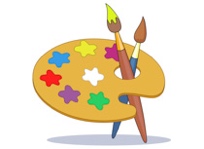 Free Children’s Art Class      10:00 –11:00 amPre-registration is required.  Students ages 8 to 14 are invited to an outdoor art session conducted by a professional artist. All materials are supplied.  Name:___________________________Age: __________________Address: _______________________________________________Parent email: ___________________________________________The participant shall hold harmless and agree that the Olde Stone House Village, the Washington Twp Historic Preservation Commission, the Washington Twp Green Team, and the Township of Washington shall not be held liable in any way for any risk, danger, injury, or damages caused to the participant or his/her property as a result of this event.  The participant agrees to allow the child to be photographed for publicity purposes. Signature: _______________________________________________________________ 
Email to : mccartc@comcast.net  or mail to 
Friends of the Olde Stone House, P.O. Box 138, Grenloch Terrace NJ 08032                                                                                  Masks are Required  “This program is made possible in part by funding from The  Gloucester  County  Cultural and Heritage  Commission at Rowan College of  South  Jersey,  a partner of the New Jersey State Council on the Arts/Department of  State and the National Endowment for the  Arts.” 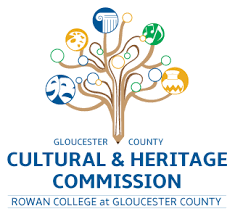 